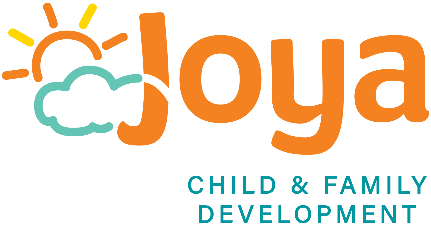                 Early Intervention Enrollment Packet~~~~~~~~~~~~~~~~~~~~~~~~~~~~~~~~~~~~~~~~~~~~~~~~~~~~~~~~~~~~~~~~~~~~~~~~~~~~~~~~~~~~~~~~~~Thank you for choosing Joya Child & Family Development to provide developmental evaluations and early intervention therapy services for your child. The enclosed questionnaire gives you a chance to tell us about your child. We want to know about your concerns and worries so that we can try to help. Knowing about things like your child’s health, past experiences, and family history can help us help your child.The intake questionnaire should be completed by the person who takes care of your child most of the time. There is no right or wrong answer. Answer each question to the best of your ability. If you do not know the answer, make notes of what you do know.We need this questionnaire before we can evaluate your child. It will be reviewed by staff at Joya Child & Family Development who will be involved in your child’s care. Please also let us know about any problems that were not covered on the forms.If you have questions about the forms or have difficulty filling them out, please call our Family Resources Coordinators at (509) 326-1651.~~~~~~~~~~~~~~~~~~~~~~~~~~~~~~~~~~~~~~~~~~~~~~~~~~~~~~~~~~~~~~~~~~~~~~~~~~~~~~~~~~~~~~~~~~Please complete the following paperwork and return it to Joya in the enclosed postage paid envelope:All information is kept strictly confidential. General Information Form and Enrollment Questionnaire Consent for Purposes of Treatment, Payment and Healthcare Operations Authorization for Release of Health Care Information Certificate of Immunization Status Spokane County ITN Referral Letter Early Support for Infants and Toddlers (ESIT) Consent to Access InsuranceNONDISCRIMINATION POLICY:  Joya Child & Family Development is organized and shall be operated exclusively for educational purposes within the meaning of Section 501(c)(3) of the 1954 Internal Revenue Code.  It shall not discriminate against members, prospective members, or their children on the basis of race, creed, sex, age, marital status or SSAN.                                                    								          Revised 2019-05        Child’s Name: _________________________________________________ Date of Birth: __________ M F		             (Last)                                                        (First)                                                     (M.I.)Home Address: ________________________________________ City: __________________ Zip: __________Mailing Address (if different): _______________________________ City: _________________ Zip: _________Person Completing Questionnaire: ___________________________ Relationship to Child: ________________Primary Email: ______________________________________________________________________________Who will be the primary contact for your child?									Parent/Guardian #1 Name: _________________________________ Relationship to Child: ________________Home Address (if different from above): _________________________________________________________Preferred Phone Number: _________________Home/Cell    Work Phone: ______________________________Employer: _________________________________________ Occupation: _____________________________ Parent/Guardian #2 Name: _________________________________ Relationship to Child: ________________Home Address (if different from above): _________________________________________________________Preferred Phone Number: _________________Home/Cell    Work Phone: ______________________________Employer: _________________________________________ Occupation: _____________________________ Emergency Contacts (other than parent/guardian): #1: 						 Relationship to Child: 		 Phone: 			#2: 						 Relationship to Child: 		 Phone: 			Physician: _________________________ Phone: _______________ Hospital Preference: _________________Medical Conditions (allergies, medications, etc.): __________________________________________________I give permission to Joya Child & Family Development personnel to authorize medical care, including surgery, if necessary, in case of illness or accident for the child listed above.__________________________________________________________________________________________                    Parent/Guardian Signature										Date                                                           Is there a joint custody or parenting plan in effect?    Yes  NoIs there a restraining order in effect?        		  Yes  No    Is the restraining order against:         Mother    Father    Other: _________________________________DCFS Caseworker (if applicable): _____________________________________Phone: ____________________INSURANCE INFORMATION (please fill out ALL areas)Primary Insurance: ________________________		Secondary Insurance: ________________________Policy Number: ___________________________		Policy Number: _____________________________Group Number: ___________________________		Group Number: ____________________________Policy Holder: _____________________________		Policy Holder: ______________________________Policy Holder Date of Birth: __________________		Policy Holder Date of Birth: ___________________I hereby authorize payment directly to Joya Child & Family Development for any benefits available under the insurance policy. Further, I request that benefits allowable under my major medical benefits be issued directly to Joya, should my contract prevent direct payment. I request that any draft to me be jointly payable to Joya.__________________________________________________________________________________________                                   Parent/Guardian Signature										Date    Date:				Who referred you to Joya? ___________________________________________________________________What are your primary areas of concern/What are you hoping for the therapist to address? ______________________________________________________________________________________________________________________________________________________________________________________________________________________________________________________________________________Has your child had previous therapy?  No     Yes If yes what type?      ST         PT       OT       Other: ____________________________________________Where: ____________________________        For how long? ________________________________________Why did therapy stop? _______________________________________________________________________Child lives with:  Parent(s)    Guardian(s)    Foster Parent(s)    Other: ___________________________Mother’s highest grade level or school completed: ________________________________________________Father’s highest grade level or school completed: _________________________________________________Other people living in the home:Does your child attend daycare?  No  Yes, where: _____________________________________________Days and times: ____________________________________________________________________________Is there someone else who regularly watches your child?  No   Yes, where:_________________________Days and times: ____________________________________________________________________________Wakes for the day at: _______am     Nap #1: _____ to _____     Nap #2: _____ to _____       Bedtime: _____pmBest days & times for therapy: ___________________________________________________________________________________________________________________________________________________________Communication What is your child’s primary mode of communication? (Gestures, signing, single words, short phrases, sentences, picture exchange, etc.): ____________________________________________________________How does your child get his/her needs met? (Pointing, grunting, taking item to you, requesting verbally, etc.): __________________________________________________________________________________________Please give an estimate of how many words are in your child’s vocabulary:      		Receptive (words your child understands):  _______         Expressive (words your child speaks): _______How much of your child’s speech do you understand?		 10% or less            11-24%            25-50%            51-74%            75-100%         N/A           How much of your child’s speech do others understand? 		 10% or less            11-24%            25-50%            51-74%            75-100%         N/A           Does your child demonstrate frustration when he/she is not understood?  No     Yes, please explain: __________________________________________________________________________________________Did your child pass their newborn hearing screen (in the hospital)?        No        YesHas your child’s hearing been checked recently?  No     Yes, result: ________________________________	If yes, where was your child’s hearing checked? _________________________________________________Any concerns with hearing?  No     Yes, explain: ________________________________________________Has your child been diagnosed or treated for the following? If yes, please describe:No  Yes     Tongue tie: __________________________________________________________________________     Lip tie: ___________________________________________________________________________     Cheek tie: ___________________________________________________________________________Nutrition/FeedingWhich type(s) of milk does your child drink?   Breastmilk     Formula     Cow milk      Other: __________	At what times does your child nurse/take a bottle? ________________________________________  N/A	How long does your child take to complete a feed?   Nursing: ______min.        Bottle: ______min. ______oz.	Bottle system: ___________________ Nipple size: _______ If formula, what kind? ____________________	  How does your child receive nutrition? Check all that apply: Breast           	 Sippy cup	 Straw                          Spoon     Fork               NG-Tube      G-Tube                                       Bottle                        Open cup     		               Hand     	                      NJ-Tube       GJ-Tube                                               Where does your child eat their meals?      High chair          Table           No structured seating         N/ACircle what times your child eats at during the day (other than milk or formula): 12mid    1     2     3     4     5     6     7     8     9     10     11     12noon    1     2     3     4     5     6     7     8     9     10     11What other liquids does your child drink? ________________________________________________________	Daily volume: _______ oz./24 hoursFoods your child likes:  _______________________________________________________________       N/AFoods your child dislikes: _____________________________________________________________       N/ADoes your child have any of the following with feeding? If yes, please describe below: Difficulty latching     Tiring          Gagging           Coughing/Sputtering           Texture Sensitivities    Overstuffs mouth     Picky           Arching            Retching             Pockets food in cheeks            N/APlease describe: ____________________________________________________________________________If a picky eater, why? (few foods, texture, small amounts): __________________________________________Does your child have any of the following GI concerns? If yes, please describe below:   Spitting up            Reflux            Constipation            Abnormal stool            Diarrhea           N/APlease describe: __________________________________________________________________________How often does your child have bowel movements? # _____ every _____ day(s)     Consistency: ____________	Difficulty w/bowel movements?  No     Yes, explain: __________________________________________Does your child see a Registered Dietician?    No     Yes, whom: ___________________________________Are you interested in a consultation with a Registered Dietician?  Yes     NoGross & Fine Motor/Behavior/SocialPlease fill in the blanks to describe your child to the best of your ability:Sat at 		__________ months/years		Fed self at 			__________ months/yearsCrawled at	__________ months/years		First single words at 		__________ months/yearsStood at 	__________ months/years		Put words together at	 	__________ months/yearsWalked at 	__________ months/years		Making sentences at 		__________ months/yearsRan at		__________ months/yearsPlease list any other motor development concerns you have (i.e. gross motor, fine motor, oral motor, motor planning, fear of movement, fear of heights, etc.): ___________________________________________________________________________________________________________________________________________Please check the boxes that best describe your child (check all that apply): Was placed on his/her belly as an infant	 Was not placed on his/her belly as an infant Enjoyed tummy time as an infant		 Did not tolerate being placed on his/her tummy as an infant Met all motor milestones on time		 Was late to: _________________________________________ Is good at negotiating playground equip.	 Is clumsy Is good with his/her hands (fine motor)	 Avoids climbing, swinging, sliding Is social and engaging			Is aggressive Makes good eye contact w/aduts/peers	 Is oppositional Is well behaved				 Does not like new places/people Pays attention				 Does not like crowds Listens well					 Has difficulty with transitions Follows directions well			 Prefers to play alone Has difficulty paying attention		 Is very busy and active Plays well with other children 		 Has difficulty listening Is easy going				 Has poor coping skills	 Does well with change			 Unable to self-calm Understands safety				 Quickly escalates without apparent cause Takes turns with peers			 Has tantrumsPlease list any behavior or social concerns:______________________________________________________________________________________________________________________________________________________________________________________________________________________________________________________________________________Pregnancy HistoryPrenatal Care:  No    Yes, beginning at (weeks gestation): ______ wks# Pregnancies _____   # Live Births _____   # Still Births _____   # Miscarriages _____   # Terminations _____ Did the mother have any of the following during pregnancy?  Please explain if checking “yes”.No  Yes     Fever or rash: ________________________________________________________________________     Infection: ___________________________________________________________________________     Sugar in urine/diabetes: _______________________________________________________________     Anemia: ____________________________________________________________________________     Group B strep positive?    Did the mother receive adequate antibiotics prior to delivery?  Yes     No     Bedrest?           During which weeks of pregnancy? ___________________________________________     Tobacco use, Frequency: _______________________________________________________________     Alcohol use, Frequency: ________________________________________________________________     Marijuana use, Frequency: _____________________________________________________________     Recreational drug use, List drug and frequency: _____________________________________________     Medication use (prescription or over-the-counter)? List: ______________________________________              ___________________________________________________________________________________     Depression or anxiety during or following the birth of the child (please describe): _________________              ___________________________________________________________________________________Please list any other significant prenatal history:____________________________________________________________________________________________________________________________________________________________________________________Newborn HistoryBirth weight: ______lbs. ______ oz. 	 	 Birth length: ______ in.   	Head circumference: ______ in. Gestational age at delivery: _______ wks. _______ days 	 Apgars: ___________________________ Vaginal delivery		 Vacuum delivery		 Forceps delivery C-section, reason: _______________________________________________________     BreechHow old was your baby when he/she left the hospital? ________________________________Was your baby admitted to the NICU?  No    Yes, length of stay: __________________________________Did your baby have newborn screens (PKU)?        At 1 day old:  Yes  No            At 2 weeks old:  Yes  NoDid your child have any of the following during the first week of life?  Please explain if checking “yes”.No  Yes     Seizures: ____________________________________________________________________________     Fever: ______________________________________________________________________________     Cyanosis (blueness): ___________________________________________________________________     Breathing trouble: ____________________________________________________________________     Require oxygen: ______________________________________________________________________     Ventilator: __________________________________________________________________________     Feeding trouble: ______________________________________________________________________     Excess vomiting/reflux? ________________________________________________________________     Diarrhea: ____________________________________________________________________________     Receive antibiotics: ___________________________________________________________________     Jaundice (yellow skin): _________________________________________________________________     Phototherapy (bili lights): ______________________________________________________________Please list any other significant newborn history:____________________________________________________________________________________________________________________________________________________________________________________Child’s Health HistoryDoes your child have (or have they ever had) any of the following?  Please explain if checking “yes”.No  Yes     Frequent ear infections/hearing concerns: 									     Problems with eyes/vision: 											     Lung/breathing problems: 											     Heart problem/murmur: 											     Anemia/bleeding problem: 											     Abdominal problem/constipation: 										     Bladder or kidney problem/infections: 									     Chronic/recurrent skin problems: 										     Seizures/neurological problems: 										     Thyroid/endocrine problems: 											     Sleep issues: 													     Behavior concerns: 												     Hospitalization(s): 												Is your child immunized?*       No     Yes     Yes, with exemptions: 						 	*Please note, children must be fully immunized to participate in toddler & preschool group.Does your child see a dentist?       No       Yes, child’s age at first visit: 						Dentist: ________________________________________ Location: 						Has your child seen an ophthalmologist?       No       Yes, ophthalmologist: 					Has your child seen an audiologist?                 No       Yes, audiologist: 						Please list any other significant health history:Child’s Health History (cont.)Please list any medications your child takes (including over the counter, herbs, and supplements):   None     Please list any medical procedures, tests or surgeries your child has had:  None  Please list any allergies to medications or foods:  None Please list any family history of birth defects, chronic illness, developmental delays, learning difficulties, problems with attention or focus, social difficulties, problems with speech or motor development, etc:One goal of Joya is to educate the public about the services we provide to children and their families. To that end, Joya may wish to use photographs and videos of children on our website, social media channels, and in educational publications and marketing materials (both internet and print). I,							, hereby authorize Joya Child & Family Development (“Joya”) to engage in the following specific activities that may involve my child, ______________________’s, personal health information.  I recognize that I have the right to deny Joya the ability to use my child’s personal health information in the manners described below.I understand that I have the ability to revoke this authorization by providing Joya with a written revocation unless Joya has already disclosed my child’s personal health information for the purposes described below relying upon this Authorization.  A written revocation should be sent to Joya Child & Family Development, Attention:  Dana Mundy, 2118 W. Garland, Spokane, WA   99205.This Authorization shall expire three (3) years from the date of signature.  I further understand that Joya will not condition its providing treatment to me based on my execution of this Authorization or any part hereof and that my participation is voluntary.Photo Permission  Yes, I give permission for my child’s picture to be taken and used in connection with any publicity for   Joya. I understand that no royalty, fee or other compensation shall become payable to me by reason of       such use.    Initials __ __.    No, I do not wish for Joya to take my child’s picture.      Initials __ __.Joya Board Members and Trustees Knowledge of Conditions and Therapy ResultsIt is important for Joya to keep its Board Members and Foundation Trustees informed as to the programs and developments within Joya.  Therefore, Trustees and Board Members are often invited to Joya's multi-discipline staffings. At these staffings, protected health information is discussed.  Board Members and Trustees are expected and required to keep such information confidential and are required to sign an Oath of Confidentiality.     Yes, I consent to Joya’s staff discussing my child’s condition and/or treatment in the presence of Joya        Board Members or Trustees.     Initials __ __.    No, I do not want Joya’s staff discussing my child’s condition and/or treatment in the presence of Joya        Board Members or Trustees.       Initials __ __.__________________________________________________________________________________________                    Parent/Guardian Signature										Date  Please check which resource(s) your family is currently receiving:  WIC (Women, Infants & Children)				 Food Stamps (EBT) TANF (Temporary Assistance for Needy Families)		 SSI (Supplemental Security Income) Counseling							 Visiting Nurse Housing Assistance 					 Head Start/Early Head Start Other: __________________________________		 NoneAre there areas where you could use additional help? Transportation	 Growth/Nutrition			 Medical/Healthcare	 Counseling	 Food 		 Parent/Child development		 Hearing/Audiology		 Clothing 	 Housing		 Special Equipment 			 Vision/Ophthalmologist	 Parent Support Other: ______________________________________________________________	 NoneWould you like more information about Circle of Security Parenting classes?        Yes   	 No	Would you like more information about our Baby Group?        Yes	 No	Would your family be interested in being contacted about participating in fundraising activities with the Joya Development Office? 	     Yes	 No**For Office Use Only**Intake Packet Reviewed by: __________________________________________ Date: ____________________Family Resources Coordinator: ________________________________________________________________Entrance COS Needed?       Yes	 No, reason: ________________________________________________Pediatric Evaluation Date: ______________	      Time: _____________	  TBD After Beginning TherapyFRC notes: _____________________________________________________________________________________________________________________________________________________________________________________________________________________________________________________________________________________________________________________________________________________________________________________________________________________________________________________________________________________________________________________________________________________________________________________________________________________________________________NameAgeRelationship to ChildSchool or Health ConcernsNameDoseHow oftenProcedure/test/surgeryWhereWhenAgeResultMedication/FoodSymptom/ReactionFAMILY MEMBERHISTORY OF ANYTHING LISTED ABOVE OR OTHER HEALTH CONCERNS Father NoneFather’s father NoneFather’s mother NoneFather’s sibling(s) NoneMother NoneMother’s father NoneMother’s mother NoneMother’s sibling(s) NoneChild’s sibling NoneChild’s sibling NoneOther: None